от «23» 05 2019 г.		                                                                                             № 652О внесении изменений в муниципальнуюцелевую программу МО «Город Мирный»«Реализация градостроительной политики,развитие и освоение территорий» на 2018-2022 годы,утвержденную Постановлением городскойАдминистрации от 08.05.2018 № 523В соответствии с решением городского Совета от 21.02.2019 № IV-18-1           «О внесении изменений и дополнений в решение городского Совета от 13.12.2018    № IV-15-2 «О бюджете муниципального образования «Город Мирный» на 2019 год   и на плановый период 2020 и 2021 годов», городская Администрация постановляет:1. Внести в муниципальную целевую программу МО «Город Мирный» «Реализация градостроительной политики, развитие и освоение территорий»           на 2018-2022 годы, утвержденную Постановлением городской Администрации          от 08.05.2018 № 523, следующие изменения:1.1. В паспорте Программы строку «Объем и источники финансирования программы» изложить в следующей редакции:1.2. В разделе 5. «Ресурсное обеспечение программы» таблицу изложить         в следующей редакции:1.3. Приложение 1 «Перечень программных мероприятий муниципальной целевой программы МО «Город Мирный» «Реализация градостроительной политики, развитие и освоение территорий» на 2018-2022 годы» изложить в редакции согласно приложению к настоящему Постановлению. 2. Опубликовать настоящее Постановление в порядке, установленном Уставом МО «Город Мирный».3. Контроль исполнения настоящего Постановления возложить на 1-го Заместителя Главы Администрации по ЖКХ, имущественным и земельным отношениям Медведь С.Ю.Глава города 			 	                                                         К.Н. АнтоновПриложение 1К  муниципальной целевой Программе «Реализация градостроительной политики,развитие и освоение территорий» на 2018-2022 годы, утвержденной Постановлением городской Администрацииот «23» 05 2019 № 652АДМИНИСТРАЦИЯМУНИЦИПАЛЬНОГО ОБРАЗОВАНИЯ«Город Мирный»МИРНИНСКОГО РАЙОНАПОСТАНОВЛЕНИЕ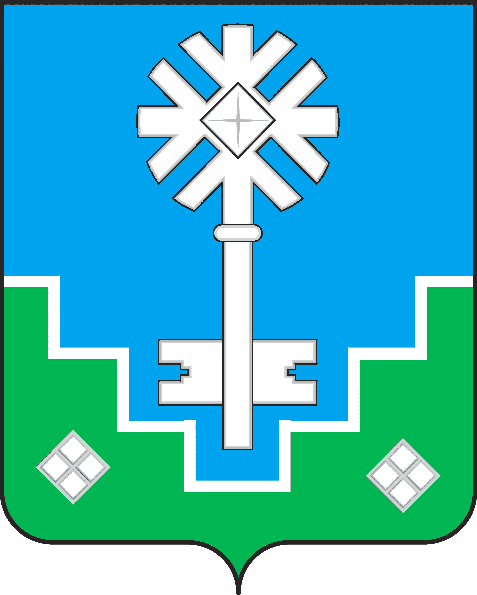 МИИРИНЭЙ ОРОЙУОНУН«Мииринэйкуорат»МУНИЦИПАЛЬНАЙ ТЭРИЛЛИИДЬАhАЛТАТАУУРААХОбъем и источники финансирования программыВСЕГО – 145 061 484,27 рублей, из них:Бюджет Республики Саха (Якутия) – 3 158 269,30 рублей Бюджет МО «Мирнинский район» - 73 590 605,06 рублейБюджет МО «Город Мирный» - 68 312 609,91 рублейИсточники финансированияСумма Всего145 061 484,27В том числе:Государственный бюджет Республики Саха (Якутия)3 158 269,30Бюджет МО «Мирнинский район»73 590 605,06Бюджет МО «Город Мирный»68 312 609,91Иные источники0,00ПЕРЕЧЕНЬ ПРОГРАММНЫХ МЕРОПРИЯТИЙ МУНИЦИПАЛЬНОЙ ЦЕЛЕВОЙ ПРОГРАММЫ МО «ГОРОД МИРНЫЙ» «РЕАЛИЗАЦИЯ ГРАДОСТРОИТЕЛЬНОЙ ПОЛИТИКИ, РАЗВИТИЕ И ОСВОЕНИЕ ТЕРРИТОРИЙ» НА 2018-2022 годыПЕРЕЧЕНЬ ПРОГРАММНЫХ МЕРОПРИЯТИЙ МУНИЦИПАЛЬНОЙ ЦЕЛЕВОЙ ПРОГРАММЫ МО «ГОРОД МИРНЫЙ» «РЕАЛИЗАЦИЯ ГРАДОСТРОИТЕЛЬНОЙ ПОЛИТИКИ, РАЗВИТИЕ И ОСВОЕНИЕ ТЕРРИТОРИЙ» НА 2018-2022 годыПЕРЕЧЕНЬ ПРОГРАММНЫХ МЕРОПРИЯТИЙ МУНИЦИПАЛЬНОЙ ЦЕЛЕВОЙ ПРОГРАММЫ МО «ГОРОД МИРНЫЙ» «РЕАЛИЗАЦИЯ ГРАДОСТРОИТЕЛЬНОЙ ПОЛИТИКИ, РАЗВИТИЕ И ОСВОЕНИЕ ТЕРРИТОРИЙ» НА 2018-2022 годыПЕРЕЧЕНЬ ПРОГРАММНЫХ МЕРОПРИЯТИЙ МУНИЦИПАЛЬНОЙ ЦЕЛЕВОЙ ПРОГРАММЫ МО «ГОРОД МИРНЫЙ» «РЕАЛИЗАЦИЯ ГРАДОСТРОИТЕЛЬНОЙ ПОЛИТИКИ, РАЗВИТИЕ И ОСВОЕНИЕ ТЕРРИТОРИЙ» НА 2018-2022 годыПЕРЕЧЕНЬ ПРОГРАММНЫХ МЕРОПРИЯТИЙ МУНИЦИПАЛЬНОЙ ЦЕЛЕВОЙ ПРОГРАММЫ МО «ГОРОД МИРНЫЙ» «РЕАЛИЗАЦИЯ ГРАДОСТРОИТЕЛЬНОЙ ПОЛИТИКИ, РАЗВИТИЕ И ОСВОЕНИЕ ТЕРРИТОРИЙ» НА 2018-2022 годыПЕРЕЧЕНЬ ПРОГРАММНЫХ МЕРОПРИЯТИЙ МУНИЦИПАЛЬНОЙ ЦЕЛЕВОЙ ПРОГРАММЫ МО «ГОРОД МИРНЫЙ» «РЕАЛИЗАЦИЯ ГРАДОСТРОИТЕЛЬНОЙ ПОЛИТИКИ, РАЗВИТИЕ И ОСВОЕНИЕ ТЕРРИТОРИЙ» НА 2018-2022 годыПЕРЕЧЕНЬ ПРОГРАММНЫХ МЕРОПРИЯТИЙ МУНИЦИПАЛЬНОЙ ЦЕЛЕВОЙ ПРОГРАММЫ МО «ГОРОД МИРНЫЙ» «РЕАЛИЗАЦИЯ ГРАДОСТРОИТЕЛЬНОЙ ПОЛИТИКИ, РАЗВИТИЕ И ОСВОЕНИЕ ТЕРРИТОРИЙ» НА 2018-2022 годыПЕРЕЧЕНЬ ПРОГРАММНЫХ МЕРОПРИЯТИЙ МУНИЦИПАЛЬНОЙ ЦЕЛЕВОЙ ПРОГРАММЫ МО «ГОРОД МИРНЫЙ» «РЕАЛИЗАЦИЯ ГРАДОСТРОИТЕЛЬНОЙ ПОЛИТИКИ, РАЗВИТИЕ И ОСВОЕНИЕ ТЕРРИТОРИЙ» НА 2018-2022 годы№Наименование объекта мероприятияВсего финансовых средствБюджет РС(Я)Бюджет МО "Мирнинский район"Местный бюджетИные источникиИсполнители№Наименование объекта мероприятияВсего финансовых средствБюджет РС(Я)Бюджет МО "Мирнинский район"Местный бюджетИные источникиИсполнители№Наименование объекта мероприятияВсего финансовых средствБюджет РС(Я)Бюджет МО "Мирнинский район"Местный бюджетИные источникиИсполнители№Наименование объекта мероприятияВсего финансовых средствБюджет РС(Я)Бюджет МО "Мирнинский район"Местный бюджетИные источникиИсполнителиВСЕГО145 061 484,273 158 269,3073 590 605,0668 312 609,910,00УАиГ, МКУ "УЖКХ"2018 г.56 666 060,753 158 269,3031 422 712,2822 085 079,170,00УАиГ, МКУ "УЖКХ"2019 г.41 192 623,530,0036 459 237,784 733 385,750,00УАиГ, МКУ "УЖКХ"2020 г.9 556 116,990,000,009 556 116,990,00УАиГ, МКУ "УЖКХ"2021 г.4 000 000,000,000,004 000 000,000,00УАиГ, МКУ "УЖКХ"2022 г.33 646 683,000,005 708 655,0027 938 028,000,00УАиГ, МКУ "УЖКХ"1"Градостроительное планирование, развитие территорий. Снижение административных барьеров в области строительства""Градостроительное планирование, развитие территорий. Снижение административных барьеров в области строительства""Градостроительное планирование, развитие территорий. Снижение административных барьеров в области строительства""Градостроительное планирование, развитие территорий. Снижение административных барьеров в области строительства""Градостроительное планирование, развитие территорий. Снижение административных барьеров в области строительства""Градостроительное планирование, развитие территорий. Снижение административных барьеров в области строительства""Градостроительное планирование, развитие территорий. Снижение административных барьеров в области строительства"ВСЕГО35  036 105,590,0013 266 582,7221 769 522,870,00УАиГ, МКУ "УЖКХ"2018 г.12 543 681,620,005 120 989,627 422 692,000,00УАиГ, МКУ "УЖКХ"2019 г.3 075 113,970,002 436 938,10638 174,870,00УАиГ, МКУ "УЖКХ"2020 г.4 000 000,000,000,004 000 000,000,00УАиГ, МКУ "УЖКХ"2021 г.4 000 000,000,000,004 000 000,000,00УАиГ, МКУ "УЖКХ"2022 г.11 417 310,000,005 708 655,005 708 655,000,00УАиГ, МКУ "УЖКХ"2"Индивидуальное жилищное строительство""Индивидуальное жилищное строительство""Индивидуальное жилищное строительство""Индивидуальное жилищное строительство""Индивидуальное жилищное строительство""Индивидуальное жилищное строительство""Индивидуальное жилищное строительство"ВСЕГО110 025 378,683 158 269,3060 324 022,3445 543 087,040,00УАиГ, МКУ "УЖКХ"2018 г.44 122 379,133 158 269,3026 301 722,6614 662 387,170,00УАиГ, МКУ "УЖКХ"2019 г.38 117 509,560,0034 022 299,684 095 209,880,00УАиГ, МКУ "УЖКХ"2020 г.5 556 116,990,000,005 556 116,990,00УАиГ, МКУ "УЖКХ"2021 г.0,000,000,000,000,00УАиГ, МКУ "УЖКХ"2022 г.22 229 373,000,000,0022 229 373,000,00УАиГ, МКУ "УЖКХ"